Actividades SugeridasOBJETIVO DE APRENDIZAJE OA_15DESCRIPCIÓN DE LA ACTIVIDAD> Mostrar que comprenden las medidas de posición, percentiles y cuartiles: > Identificando la población que está sobre o bajo el percentil. > Representándolas con diagramas, incluyendo el diagrama de cajón, de manera manual y/o con software educativo. > Utilizándolas para comparar poblaciones.Resuelve el siguiente problema3.En el 8° nivel del se realizó una encuesta acerca del número de amigas y amigos que tiene cada uno de los alumnos encuestados. El resultado se representa en la siguiente tabla de frecuencia.> Calculan la media de las amigas y amigos. > Completan la tabla con las frecuencias acumuladas. > Determinan los cuartiles y marcan sus posiciones en la lista. > ¿Con qué medida de tendencia central coincide el segundo cuartil? > Elaboran tres enunciados que pueden ser concluidos mediante los cuartiles.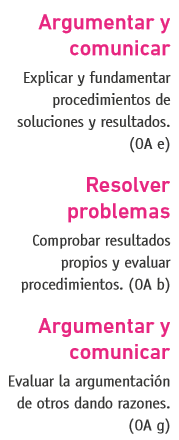 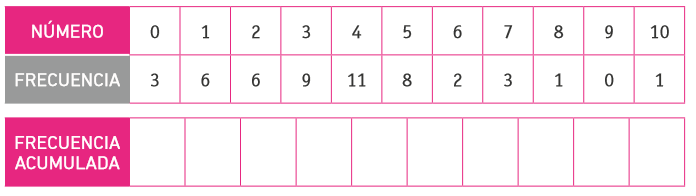 